STOKES BAY SAILING CLUB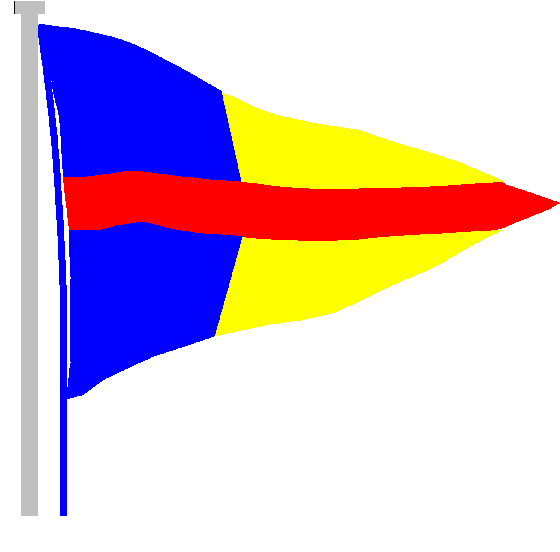 The Promenade, Stokes Bay Road, Gosport, PO12 2BLTel: 023 9258 1513 Email: administrator@stokesbay-sc.co.uk15th May 2020Dear Members,Re: ToiletsThe clubhouse door will be locked so please bring your key to gain entry to the club and access the toilet. We are designating the single bathroom at the bottom of the stairs (with the baby changing unit) for women whilst men will use their normal toilets. What will the sailing club provide to reduce the risk of infection?Keep the clubhouse door locked.Operate a one in and one out policy.Provide antibacterial wipes or spray to wipe down handles.Provide antibacterial handwash to use.The door to the male toilets will be left open. What will you do to reduce the risk of infection?Follow Government guidelines on hygiene.Stay away if you have any Covid-19 symptoms.Take responsibility for reducing the risk of infection to you and others.Bring your clubhouse door key to the cub.Observe social distancing when queueing for the toilet.Stand in the entrance and call to see if someone is in the toilet. If the answer is yes then please wait outside the main clubhouse door and only enter when they leave the clubhouse. If you touch the door, door handles or toilet seat, wipe them down.Wash your hands thoroughly.Promptly leave the clubhouse when you have finished.If you would like to wear gloves, bring your own hand sanitiser and hand towels, or wear a mask please do so.We will be monitoring and reviewing the use of the toilets and the effective eradication of Covid-19 relies on people taking individual and collective responsibility. It is the club’s role to facilitate safe activity from the premises in line with Government guidance and to remind members of their individual responsibility so they can make informed choices. All other restrictions that Stokes Bay Sailing Club has complied with will continue to be followed until further notice. This means that whilst the main club building may be unlocked there is no access to the changing rooms, lockers, upstairs or the first aid kit. Thank you for your continued support and we will continue to update you as any news comes to us.
 
Best wishes and safe sailing.Grace Clark Commodore